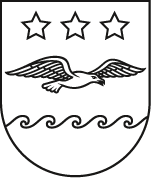 JŪRMALAS DOMEJūrmalas Jaundubultu pamatskolaReģ.Nr.2913901349, Lielupes ielā 21, Jūrmala, LV-2015,Tālr. 67760866, Tālr./Fakss 67760865, e-pasts: jaundubultupsk@edu.jurmala.lv Jūrmalas Jaundubultu pamatskolas izglītojamo mācību sasniegumu vērtēšanas kārtībaIzdota, ievērojot: Vispārējas izglītības likuma 10.panta trešās daļas 2.p., 27.11.2018. MK  noteikumu Nr.747 „Noteikumi par valsts pamatizglītības standartu un pamatizglītības programmu paraugiem” 15.p., 11.pielikuma 19.p., 12.pielikuma 21.p., un 11.01.2022. MK noteikumu Nr.11 “Kārtība, kādā izglītojamie tiek uzņemti vispārējās izglītības programmās un atskaitīti no tām, kā arī obligātās prasības izglītojamo pārcelšanai nākamajā klasē”1. Vispārīgie noteikumiJūrmalas Jaundubultu pamatskolas (turpmāk - skola) izglītojamo mācību sasniegumu vērtēšanas kārtība (turpmāk – vērtēšanas kārtība) nosaka izglītojamo mācību sasniegumu vērtēšanas  kārtību un organizāciju skolā, nodrošinot vērtēšanas kvalitāti atbilstoši Valsts pamatizglītības standartu prasībām;Vērtēšanas kārtība ir vienāda visām skolas īstenotajām izglītības programmām, tās prasības jāievēro visiem skolas pedagogiem visos mācību priekšmetos;Ar  vērtēšanas kārtību tiek iepazīstināti visi skolas pedagogi, izglītojamie un viņu vecāki katra mācību gada sākumā;Vērtēšanas kārtība atrodas pie direktora vietniekiem, e – klases žurnālā;Vērtēšanas kārtība izstrādāta saskaņā ar LR likumiem un normatīvajiem dokumentiem. Ja LR likumos vai normatīvajos dokumentos tiek izdarītas izmaiņas, šīs izmaiņas tiek izdarītas skolas vērtēšanas kārtībā.2. Izglītojamo mācību sasniegumu vērtēšanas mērķis un uzdevumi      Izglītojamo mācību sasniegumu vērtēšanas mērķis ir objektīvs un profesionāls   izglītojamā sasniegumu raksturojums, kas sekmē katra izglītojamā sabiedriskai un individuālai dzīvei nepieciešamo zināšanu un prasmju apguvi un izpratni par mācīšanās panākumiem;      Izglītojamo mācību sasniegumu vērtēšanas uzdevumi ir:konstatēt katra izglītojamā sasniegumus, ievērojot viņa vajadzības, intereses, temperamentu, veselības stāvokli, un veikt nepieciešamo mācību procesa korekciju izglītojamo mācību sasniegumu uzlabošanai;motivēt izglītojamo pilnveidot savus mācību sasniegumus;sekmēt izglītojamā līdzatbildību par mācību rezultātiem, mācot izglītojamajiem veikt pašnovērtējum sekmēt izglītojamā līdzatbildību par mācību rezultātiem, mācot izglītojamajiem veikt pašnovērtējumu, pilnveidot spēju analizēt, izprast un vērtēt sevi;attīstīt paškontroles, pašnovērtēšanas un pašdisciplīnas prasmi, pašapziņu un atbildību;veicināt pedagogu, izglītojamo un vecāku sadarbību.u, pilnveidot spēju analizēt, izprast un vērtēt sevi;Izglītojamo mācību sasniegumu vērtēšanas principi Mācību sasniegumu vērtēšanas pamatprincipi:vērtējuma obligātuma princips - nepieciešams iegūt vērtējumu visos izglītības programmas mācību priekšmetos un valsts pārbaudes darbos, izņemot tos mācību priekšmetus un valsts pārbaudes darbus, no kuriem izglītojamais ir atbrīvots noteiktā kārtībā;vērtēšanas regularitātes princips - mācību sasniegumi tiek vērtēti regulāri, lai noteiktu izglītojamā attīstību un pilnveidotu turpmāko izglītības procesu;prasību atklātības un skaidrības princips - izglītojamo mācību sasniegumiem un attieksmēm izvirzīto kritēriju atklātība un skaidrība;sasniegumu summēšanas princips - iegūtā izglītība tiek vērtēta, summējot pozitīvos sasniegumus iegaumēšanas un izpratnes, zināšanu lietošanas un radošās darbības līmenī;vērtējuma atbilstības princips - noslēguma pārbaudes darbā tiek dota iespēja apliecināt savas zināšanas, prasmes un iemaņas visiem mācību sasniegumu vērtēšanas līmeņiem atbilstošos uzdevumos, jautājumos, piemēros un mācību situācijās. Pārbaudes darba organizācija nodrošina adekvātu un objektīvu vērtējumu;dažādības veidu princips - mācību sasniegumu vērtēšanā izmanto rakstiskas, mutiskas un kombinētas pārbaudes, individuālo un grupas sasniegumu vērtēšanu un citus pārbaudes darbus (piemēram: pārbaudes darbi, diagnosticējošie darbi, laboratorijas darbi, projektu darbi, prognozējošie darbi, ieskaites un eksāmeni).Vērtēšanai:	-jābūt brīvai no vērtētāja aizspriedumiem un subjektīvisma;	-jābūt godīgai, labvēlīgai un taisnīgai;	-jāpalīdz izglītojamajiem saskatīt viņu izaugsmi;	-jābūt atbilstīgai mācību priekšmeta programmā paredzētajiem mācību sasniegumiem;	-jāietver iespēja novērtēt izglītojamo  zināšanas, izpratni, prasmes un attieksmes;	-jābūt saistītai ar konkrētu uzdevumu;	-jādod pozitīvs ieguldījums izglītojamo mācību darba un personības attīstībā;	-jābūt izmantojamai mācību darba pilnveidošanā.Vērtēšana ir mācību procesa sastāvdaļa, tāpēc veicama visā mācību laikā, izvēloties piemērotāko vērtēšanas mērķi, vietu mācību procesā un metodisko paņēmienu:-diagnostisko vērtēšanu lieto sākotnējā rezultāta konstatēšanai, uzsākot mācību priekšmeta vai temata apguvi, izglītojamo motivēšanai aktīvam mācību darbam, izglītojamo  un skolotāja sadarbības formu saskaņošanai, mācību mērķu un uzdevumu  precizēšanai;-formatīvo vērtēšanu lieto izglītojamo sasniegumu konstatēšanai ar nolūku tos uzlabot, mācību procesa norises, mācību mērķa un izmantoto mācību metožu atbilstības kontrolei un saskaņošanai un izglītojamo objektīvā pašvērtējuma un atbildības veicināšanai. Formatīvā vērtēšana nodrošina izglītojamajam un pedagogam atgriezenisko saiti par izglītojamo tā brīža sniegumu attiecībā pret plānotajiem sasniedzamajiem rezultātiem; -summatīvo vērtēšanu lieto izglītojamo  zināšanu un prasmju apguves līmeņa konstatēšanai, beidzot temata vai mācību priekšmeta apguvi, kā arī semestra vai mācību gada noslēgumā. Nobeiguma vērtēšana notiek mācību temata vai mācību priekšmeta apguves beigās, tā nosaka, kā tiek īstenotas mācību priekšmeta standarta prasības. Summatīvā vērtēšana tiek organizēta, lai novērtētu un dokumentētu izglītojama mācīšanās rezultātu;  -monitoringo vērtēšanu lieto sistemātiska zināšanu un prasmju novērtēšanai 3., 6. un 9.klases vecuma posmos, kuras mērķis ir novērtēt kopējo izglītojamo zināšanu un prasmju līmeni, lai atbilstoši iegūtajiem rezultātiem izvērtētu nepieciešamības metodiskā atbalsta sniegšanā pedagogiem vai izvērtētu mācību satura pilnveides iespējas vai atbalsta materiālu izstrādi izglītojamo vajadzībām.3.4. Izglītojamo mācību sasniegumus summatīvā vērtēšana:3.4.1. 1.-3. klasēs aprakstoši, izmantojot snieguma līmeņus –STAP.S - "sācis apgūt": - izglītojama sniegums (demonstrētās zināšanas, izpratne, pamatprasmes mācību jomā, caurviju prasmes un attieksmes) liecina, ka ir uzsākta plānotā sasniedzamā rezultāta apguve; - izglītojamais demonstrē sniegumu ar pedagoga atbalstu zināmā tipveida situācijā. Izglītojamajam nepieciešams atbalsts un regulāri pedagoga apstiprinājumi uzdevuma izpildei; - izglītojamajam jāturpina sistemātiski mācīties, lai sekmīgi apgūtu tālāko mācību saturu. T - "turpina apgūt":- izglītojama sniegums (demonstrētās zināšanas, izpratne, pamatprasmes mācību jomā, caurviju prasmes un attieksmes) liecina, ka plānotais sasniedzamais rezultāts sasniegts daļēji un tas nav noturīgs; - izglītojamais  demonstrē sniegumu pārsvarā patstāvīgi tipveida situācijā, atsevišķā gadījumā arī mazāk zināmā situācijā, ja nepieciešams, izmanto atbalsta materiālus. Dažkārt nepieciešams pamudinājums, lai sekotu uzdevuma izpildei; - izglītojamajam jāturpina nostiprināt noteiktas atsevišķas zināšanas, izpratni, pamatprasmes mācību jomā, caurviju prasmes un attieksmes. A - "apguvis": - izglītojama sniegums (demonstrētās zināšanas, izpratne, pamatprasmes mācību jomā, caurviju prasmes un attieksmes) liecina, ka plānotais sasniedzamais rezultāts sasniegts pilnībā un tas ir noturīgs; - izglītojamais  demonstrē sniegumu gan zināmā tipveida situācijā, gan nepazīstamā situācijā. Uzdevumu izpilda patstāvīgi; - izglītojamais  ir sagatavots mācību satura turpmākai apguvei nākamajā klasē. P - "apguvis padziļināti":- izglītojama sniegums (demonstrētās zināšanas, izpratne, pamatprasmes mācību jomā, caurviju prasmes un attieksmes) liecina, ka plānotais sasniedzamais rezultāts sasniegts padziļināti un tas ir noturīgs. Spēj pamatot atbilstošās stratēģijas izvēli; - izglītojamais  demonstrē sniegumu zināmā tipveida situācijā, nepazīstamā un starpdisciplinārā situācijā; - izglītojamais  ir sagatavots mācību satura turpmākai apguvei nākamajā klasē. Šis līmenis nenozīmē, ka skolēns ir pārsniedzis šajā klasē noteikto sasniedzamo rezultātu. 3.4.2. Izglītojamā mācību sasniegumus 4.-9.klasē vērtē 10 ballu skalā.3.4.3. Eksternim, ņem vērā nokārtoto eksāmenu vērtējumus.3.4.4. Izglītojamā mācību sasniegumu vērtējumā par I un II semestri un izglītojamā mācību gada sasniegumu vērtējumā tiek izmantots tikai summatīvais vērtējums.Izglītojamo mācību sasniegumus diagnosticējoša vērtēšana:3.5.1. Diagnosticējošais darbs tiek organizēts semestra vai lielas tēmas ievadā. Šī ievadvērtēšana palīdz izvērtēt izglītojamajā mācīšanās stiprās un vājās puses, un tā paredzēta izmantošanai mācību satura apguves procesā, lai izvērtētu nepieciešamo atbalstu;       3.5.2. Diagnosticējošais darbs netiek vērtēts ar atzīmi un neietekmē semestra vai gada vērtējumu. Diagnosticējošā darba rezultātu izsaka procentos.  Izglītojamo mācību sasniegumus formatīvā vērtēšana:3.6.1. Formatīvo vērtējumu ir iespējams dokumentēt dažādos veidos – ar procentiem, ieskaitīts/neieskaitīts;3.6.2. formatīvais vērtējums neietekmē summatīvo vērtējumu; 3.6.3. formatīvo vērtēšanu veic tik bieži, lai būtu redzama izglītojamā mācību procesa dinamika, virzība uz komplekso sasniedzamo rezultātu.  Izglītojamo mācību sasniegumus summatīvā vērtēšana:3.7.1. Minimālais vērtējumu skaits tiek noteikts atbilstoši mācību programmā iekļaujamo tematu skaitam – vismaz viens vērtējums katrā tematā; 3.7.2. Pedagogs var atbrīvot izglītojamo no konkrēta pārbaudes darba izpildes izglītojamā ilgstošas slimības dēļ vai sakarā ar izglītojamā piedalīšanos mācību priekšmetu olimpiādēs, konkursos, skatēs, sporta sacensībās. Atbrīvojumu fiksē E-klases žurnālā ar apzīmējumu “atb” un piezīmēs norāda pamatojumu; 3.7.3 Izglītojamais var iegūt summatīvo vērtējumu izpildot vienu temata noslēguma pārbaudes darbu;3.7.4. Projekta darbi, sacerējumi, dzejoļi, mākslas darbi un citi radošie darbi tiek vērtēti summatīvi;3.7.5. Ierakstu „nv” izmanto, ja skolēns nav veicis darbu, par kuru jāsaņem vērtējums; 3.7.6.  nv  (nav vērtējuma) tiek pielietots, ja divu nedēļu laikā izglītojamais neattaisnojošu iemeslu dēļ neuzraksta pārbaudes darbu vai neapmeklē skolu un neinformē par savu prombūtni; 3.7.7. Pedagogs par neizpildīto darbu 1.-9. klašu posmā informē izglītojamo un vecākus, nosūtot ziņojumu skolvadības sistēmā „e-klase”; 3.7.8. Izglītojamajam ir tiesības uzlabot nepietiekamo (1,2,3 balles) vērtējumu divu nedēļu laikā pēc summatīvā vērtējuma saņemšanas. Izglītojamajiem, kuriem nozīmēti atbalsta pasākumi, skolotāji var norādīt ilgāku laiku vērtējuma uzlabošanai; 3.7.9. Ja izglītojamais nav darbu veicis iepriekšējā punktā norādītajā termiņā, skolotājam ir tiesības uzdot izglītojamajam veikt attiecīgo pārbaudes darbu jebkurā attiecīgā mācību priekšmeta stundā, neatkarīgi no stundā apgūstamās tēmas; 3.7.10. Visiem summatīvajiem vērtējumiem jābūt noteiktiem, skaidriem un nepārprotamiem vērtēšanas kritērijiem. Pirms darba veikšanas pedagogs iepazīstina izglītojamajos ar darba vērtēšanas kritērijiem. 3.7.11. Visos darbos ar summatīvo vērtējumu (tai skaitā, uzlabojot vērtējumu), izglītojamam ir iespēja saņemt maksimālo vērtējumu 10 ballu skalā.3.7.12. Par sasniegumiem mācību priekšmeta konkursos, olimpiādēs, skatēs, sporta sacensībās, pārstāvot Jūrmalas Jaundubultu pamatskolu un iegūstot godalgotu vietu vai atzinību, pedagogs attiecīgajā mācību priekšmetā ieliek vērtējumu 9 vai 10 balles, piezīmēs norādot pamatojumu. 3.7.13. Pārbaudes darbu norises laikus skolotājs saskaņo katra mēneša sākumā vai semestra laikā, ne vēlāk kā nedēļu pirms pārbaudes darba norises, atzīmējot to pārbaudes darbu grafikā un paziņojot izglītojamiem e-klasē.  3.7.14. 1.- 6. klasēs var tikt plānots 1 tematiskais pārbaudes darbs dienā; 7. - 9. klasēs var tikt plānoti 2 tematiskie darbi dienā (sports, vizuālā māksla, dizains un tehnoloģijas neattiecas uz šo prasību).3.7.15. Minimālais pārbaudes darbu ar vērtējumu 10 ballu skalā skaitsIzglītojamo mācību sasniegumus monitoringā vērtēšana :3.8.1.monitoringā darbi tiek organizēti IZM noteiktā laikā un kārtībā;3.8.2.monitoringā darba rezultātu izsaka procentos.3.9.Mājasdarbu vērtēšana:
3.9.1. mājasdarbi 2. – 9. klasei tiek vērtēti  procentos vai ieskaitīts/neieskaitīts.
4. Skolas administrācija:katra  mēnesī sākumā, pamatojoties uz katra pedagoga ieplānotajiem pārbaudes darbiem un ievērojot Izglītības un zinātnes ministrijas (turpmāk – IZM) noteikto pārbaudes darbu, saskaņo izglītojamo pārbaudes darbu tēmas konkrētajam mēnesim;nodrošina pedagogu un vecāku sadarbību izglītojamo mācību sasniegumu analīzē;ne retāk kā divas reizes semestrī pārbauda, kā pedagogi izdara ierakstus par izglītojamo mācību sasniegumiem žurnālos;atbilstoši valsts pamatizglītības un valsts vispārējās vidējās izglītības standartiem, mācību priekšmetu standartiem, pedagoģiskās padomes ieteikumiem, regulē vienotas izglītojamo mācību sasniegumu vērtēšanas sistēmas nodrošināšanu mācību procesā;direktora vietnieks izglītības jomā pamatojoties uz katra pedagoga ieplānotajiem  pārbaudes darbiem e-klasē, apkopo izglītojamo pārbaudes darbu grafiku nākamajam mēnesim. Skolotāji:ieraksta katra mēneša sākumā pārbaudes darbu datumus e –klases pārbaudes darbu plānotājā. Ierakstīti datumi atspoguļojas skolēnu e-klases dienasgrāmatā; objektīvu iemeslu dēļ var veikt izmaiņas pārbaudes darbu grafikā, saskaņojot ar direktora vietnieku izglītības jomā;visiem vērtējumiem, kas tiek ievadīti E-klases žurnālā 10 ballu skalā, tiek ievadīti arī kritēriji, norādot uzdevuma veidu un iegūstamo punktu skaitu par katru uzdevumu.izglītojamo sasniegumus vērtē atbilstoši vērtēšanas pamatprincipam un vērtēšanas kārtībai;ievēro vienotu izglītojamo mācību sasniegumu vērtēšanu; pārbaudes darbu novērtē un vērtējumu izliek žurnālā 7 darba dienu laikā kopš tā iesniegšanas brīža. Ja vērtējums netiek izlikts žurnālā,  direktora vietnieks izglītības jomā ir tiesīgs darbu anulēt;izstrādājot skolas pārbaudes darbu (ieskaites) saturu un vērtēšanas skalu, nodrošina katram izglītojamajam iespēju apliecināt savas zināšanas, prasmes, mācīšanās dinamiku;pārbaudes darbu  pedagogs organizē vienas vai divu mācību stundu laikā, vērtējot šo darbu 10 baļļu skalā atspoguļojot vērtējumu e- klases žurnālā zilajā kolonā, kā arī vērtējot procentos vai “i”, “ni” atspoguļojot vērtējumu e- klases žurnālā;pirms katra pārbaudes darba pedagogs parāda kādas zināšanas, prasmes, iemaņas ir nepieciešamas, lai pārbaudes darbu izglītojamais varētu izpildīt;pēc vecāku pieprasījuma skolotājs garantē iespēju iepazīties ar sava bērna pārbaudes darbiem un darbiem, kas izpildīti darba burtnīcās, darba lapās visos mācību priekšmetos;katrs mācību priekšmeta pedagogs izglītojamo mācību sasniegumu rezultātus regulāri atspoguļo klases e-žurnālā. 6. Vērtējuma paziņošana izglītojamajiem un fiksēšana klases žurnālos6.1. Mutvārdu pārbaudē izglītojamo vērtējums pēc iespējas tiek fiksēts tajā pašā mācību stundā un darīts zināms un pamatots izglītojamajiem;6.2. Diagnosticējoša darba vērtējums izglītojamajiem tiek darīts zināms 10 darba dienu laikā;6.3. Formatīvais darba vērtējums izglītojamajiem tiek darīts zināms 1-3 darba dienu laikā, vērtējums tiek ierakstīts e-klases žurnālā darba veikšanas datumā;6.4. Summatīvais darba vērtējums izglītojamajiem tiek darīts zināms 7 darba dienu laikā, vērtējums tiek ierakstīts e-klases žurnālā pārbaudes darba veikšanas datumā, zilajā kolonā;6.5. Monitoringa darba vērtējums izglītojamajiem tiek darīts zināms 7 darba dienu laikā.6.6. E-klases žurnālā nedrīkst izlikt vērtējumu, kas nav saistīts ar izglītojamā mācību sasniegumiem;6.7. Ja izglītojamais atbrīvots no sporta vai cita mācību priekšmeta (ir izziņa no ārsta), tad e -klases žurnālā skolotājs ierakstā “atb”;6.8. Mēnesi pirms katra semestra beigām e-klases žurnālā dzeltenā kolonā tiek ierakstīts starpvērtējums.7. Vērtējuma uzlabošana7.1. Izglītojamajiem dota iespēja pārrakstīt pārbaudes darbus 2 nedēļu laikā, ja darbs ir veikts nepietiekamā līmenī. Uzlaboto vērtējumu ieraksta e-klases žurnālā mācību priekšmeta ailē blakus pārbaudes darba rezultātam;7.2. Ja izglītojamajam attaisnojošu iemeslu dēļ nav bijis iespējams saņemt vērtējumu pārbaudes darbā (ieskaitē), viņam ir tiesības veikt šo darbu 2 nedēļu laikā vai skolotājs ir tiesīgs viņu atbrīvot no pārbaudes darba (ieskaites), ja tas būtiski neietekmē mācību vielas apguvi, fiksējot ar „atb”;7.3. Izglītojamajiem dota iespēja pēc viņa izvēles semestrī uzlabot vienu sekmīgu vērtējumu mācību priekšmetā, iepriekš par to vienojoties ar skolotāju; 7.4. Summatīvo vērtējumu ir iespējams uzlabot tikai vienu reizi.7.5. Vērtējuma uzlabošana netiek pieļauta:7.5.1. ja pārbaudījuma laikā izglītojamais ir stundā un bez iemesla atsakās to veikt;7.5.2. ja darbs ir veikts, bet tajā ir cilvēka cieņu aizkaroši izteicieni vai zīmējumi.8. Izglītojamo mācību sasniegumu vērtēšana semestra, gada noslēgumā un mācīšanās posma noslēgumā8.1. Izglītojamie var saņemt vērtējumu semestrī un mācību gada noslēgumā, ja attiecīgajā mācību priekšmetā ir veikuši visus skolotāja noteiktos pārbaudes darbus. 8.2. 1.-3.klasēs izglītojamā mācību sasniegumu vērtējums par 1. un 2. semestri, mācību gada, mācīšanās posma noslēgumā  sasniegumu  vērtē aprakstoši – STAP;8.3. 4.-9.kl. izglītojamā mācību sasniegumu vērtējumā par 1. un 2.semestri, mācību gada sasniegumu vērtējumā, mācīšanās posma noslēgumā  tiek izmantots summatīvais vērtējums - 10 ballu skalā;8.4. Ja izglītojamais ir uzlabojis savu vērtējumu saskaņā ar šajā vērtēšanas kārtībā noteikto kārtību, vērā tiek ņemts uzlabotais vērtējums;8.5. Lai varētu pieņemt lēmumu par izglītojamā pārcelšanu nākamajā klasē, izglītojamajiem, kuri ir saņēmuši nepietiekamu vērtējumu gadā, pēc pedagoģiskās padomes ieteikuma tiek noteikti pēcpārbaudījumi:8.5.1. papildus konsultācijas ilgst  ne vairāk kā 2 nedēļas;8.5.2. pēcpārbaudījumi notiek skolas noteiktajos termiņos;8.5.3. pēcpārbaudījumā iegūto vērtējumu var pielīdzināt galīgajam vērtējumam mācību priekšmetā;8.5.4. pēcpārbaudījumu vērtējumu noformē eksāmena protokola veidā;8.5.5. pēcpārbaudījumu vērtējumu ierakstā e-klases žurnālā;8.6. Klases audzinātājs:8.6.1. katra semestra un mācību gada beigās ieraksta liecībā apkopojošo vērtējumu. Izglītojamā sasniegumu vērtējumu liecībās apliecina  ar savu parakstu, 8.6.2. mācību gada beigās obligāti jānorāda direktora rīkojuma par izglītojamā pārcelšanu nākamajā klasē vai atstāšanu uz otru gadu numuru un datumu;8.3.3.  ieraksta e-klases mācību sasniegumu kopsavilkuma žurnālā apkopojošo vērtējumu par semestri, gadu, par valsts pārbaudes darbiem, obligāti norādot direktora rīkojuma par izglītojamā pārcelšanu nākamajā klasē vai atstāšanu uz otru gadu numuru un datumu.9. Vērtējumu mācīšanās posma noslēgumā apstrīdēšana.9.1. Vērtējumu mācīšanās posma noslēgumā var apstrīdēt: 9.1.1. Ja vecāki apstrīd gada vērtējumu kādā mācību priekšmetā un pārrunās ar attiecīgā mācību priekšmeta skolotāju, klāt esot izglītības iestādes administrācijas pārstāvim, vienošanās nav panākta, vecākiem, atbildīgajai amatpersonai ir tiesības divu nedēļu laikā pēc gada vērtējuma paziņošanas iesniegt lūgumu pārskatīt gada vērtējumu mācību priekšmetā. Šādā gadījumā:9.1.2. direktors ar rīkojumu izveido apelācijas komisiju (pieaicinot attiecīgā mācību priekšmeta metodiskās komisijas pārstāvjus un citus pedagogus);9.1.3. apelācijas komisija, pamatojoties uz mācību priekšmeta standarta prasībām, mācību priekšmeta programmā noteiktajām prasībām un izglītojamā mācību sasniegumu analīzi, ja nepieciešams, organizē pēcpārbaudījumu un sniedz rakstisku atzinumu direktoram;9.1.4. direktors pieņem lēmumu par izglītojamā gada vērtējuma apstiprināšanu attiecīgajā mācību priekšmetā un informē par to vecākus vai izglītojamo.(Saskaņā ar 2022.gada 11.janvāra Ministru kabineta noteikumu Nr.11 “Kārtība, kādā izglītojamie tiek uzņemti vispārējās izglītības programmās un atskaitīti no tām, kā arī obligātās prasības izglītojamo pārcelšanai nākamajā klasē” noteikto kārtību).10. Mācību sasniegumu analīze.10.1. Pārbaudes darbu rezultātus konkrētā mācību priekšmeta pedagogs analizē mācību gada laikā.10.2. Mācību gada rezultātus apspriež MJ komisija, lai vienotos par tālāko darbību, izvirzītu turpmākā darba uzdevumus un ziņo mācību gada noslēguma pedagoģiskajā sēdē.11. Sadarbība ar vecākiem.11.1. Pedagogiem jāinformē vecāki par izglītojamo mācību sasniegumiem dienasgrāmatās, e -klases žurnālā.11.2. Klases audzinātājam vienu reizi mēnesī jāinformē vecāki (individuāli) par bērna mācību sasniegumiem e-klases dienasgrāmatās, sekmju lapās vecāku informēšanai, e-klases žurnālā.11.3. Tiekoties ar vecākiem, pedagogam atļauts izmantot sarunā tikai tos e-klases žurnālā izdarītos ierakstus, kas attiecas uz šo vecāku bērnu.11.4. Pēc vecāku pieprasījuma skolotāji sniedz vecākiem individuālu pārskatu par bērna mācību sasniegumiem pārrunu veidā.11.5. Nedrīkst fotografēt un pārsūtīt bez skolotāja atļaujas pārbaudes darbus (tikai individuālas pārrunas ar vecākiem).11.6. Vecāku sapulcēs vecāki tiek iepazīstināt ar Valsts pamatizglītības un mācību priekšmetu standartiem un programmām, kā arī ar valsts pārbaudes darbu prasībām un mācību sasniegumu vērtēšanas kārtību.Jūrmalas Jaundubultu pamatskolas direktors		                                 Ē.Annuškāns                                		LīmenisSTAPProcenti %0-39 40-6970-8990-100BallesVeiktā darba apjoms%10 (izcili)96-1009 (teicami)88-958 (ļoti labi)79-877 (labi)70-786 (gandrīz labi)59-695 (viduvēji)47-584 (gandrīz viduvēji)       33-463 (vāji)22-322 (ļoti vāji)11-211 (ļoti, ļoti vāji)              0-10Stundu skaits nedēļāPārbaudes darbu skaits semestrī132333-444-55-6un vairāk